Логопедическое пособие «Звуковой цветок»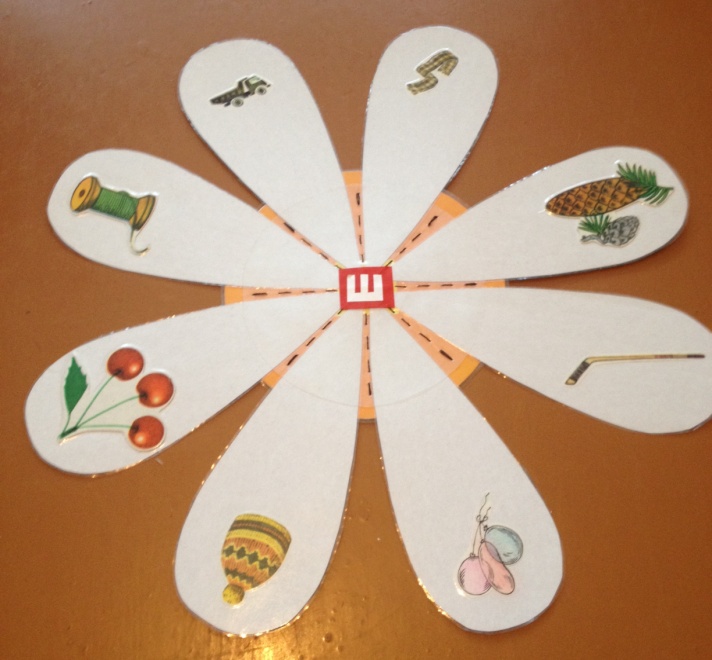 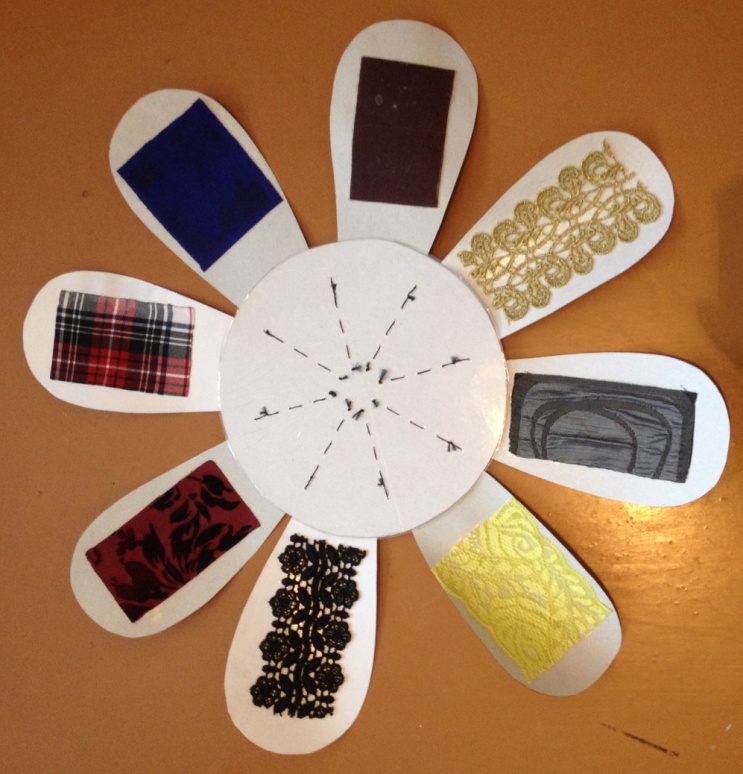 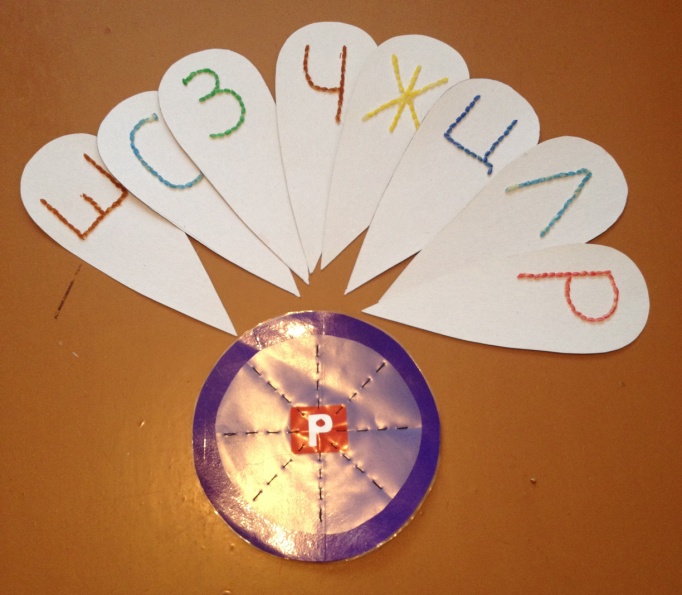 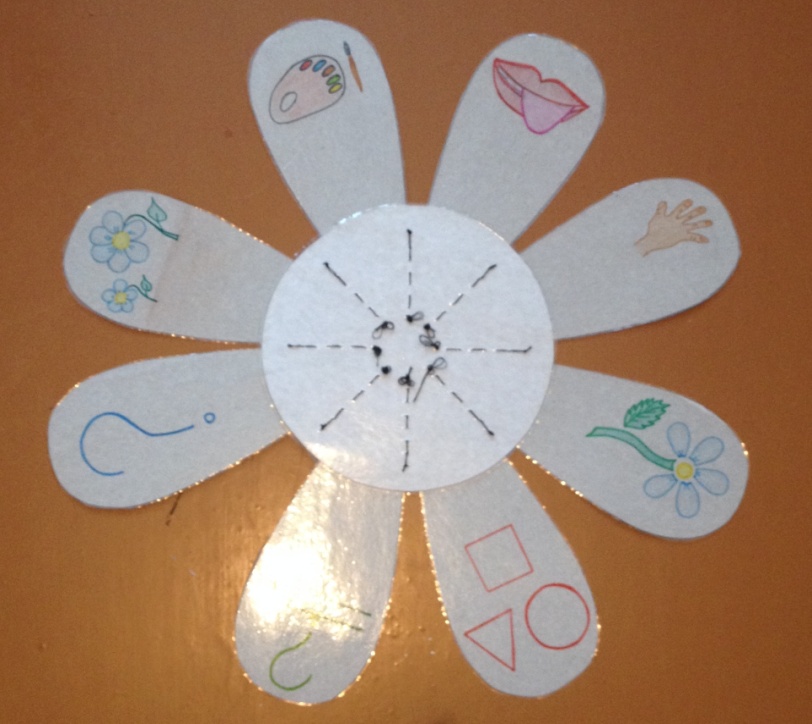 